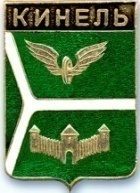 ДУМА ГОРОДСКОГО ОКРУГА КИНЕЛЬ САМАРСКОЙ ОБЛАСТИ  РЕШЕНИЕРассмотрев представленный администрацией городского округа Кинель Самарской области отчёт об исполнении бюджета городского округа Кинель Самарской области за 9 месяцев 2017 года, Дума городского округа Кинель Самарской областиРЕШИЛА:Отчёт об исполнении бюджета городского округа Кинель  Самарской области за 9 месяцев 2017 года по доходам в сумме  540608 тыс. руб., по расходам в сумме 542942 тыс. руб., с превышением расходов над доходами в сумме  2334 тыс. руб. принять к сведению.Официально опубликовать настоящее решение путем размещения на официальном сайте администрации городского округа Кинель  Самарской области в информационно-телекоммуникационной сети «Интернет» (Кинельгород.рф) в подразделе «Официальное опубликование» раздела «Информация».Настоящее решение вступает в силу на следующий день после дня его официального опубликования.Председатель Думы городского округа	Кинель Самарской области			         	                              А.М.Петров Глава  городского округа	Кинель Самарской области	                                                           В.А.Чихирев. Кинель, ул. Мира, д. 42а. Кинель, ул. Мира, д. 42а. Кинель, ул. Мира, д. 42а. Кинель, ул. Мира, д. 42а. Кинель, ул. Мира, д. 42а. Кинель, ул. Мира, д. 42а. Кинель, ул. Мира, д. 42аТел. 2-19-60, 2-18-80Тел. 2-19-60, 2-18-80Тел. 2-19-60, 2-18-80«30»ноября2017г.г.№305Об исполнении бюджета городского округа Кинель  Самарской области за   9 месяцев  2017 года